Что такое «Биржа импортозамещения» и чем она полезна для предпринимателей?
⠀
Информация о новом онлайн-сервисе появилась на платформе объясняем.рф. Делимся полезной информацией
⠀
Этот сервис появился, чтобы наладить диалог между российскими компаниями и производителями. Представители бизнеса сообщают, какие детали, запчасти и комплектующие им требуются, а производители могут напрямую предложить свои аналоги этих товаров без дополнительных трат, согласований и посредников.
⠀
Чтобы начать работу на платформе, нужно зарегистрироваться в системе «Биржи импортозамещения» по ссылке https://etpgpb.ru/portal/import-substitution/
⠀
Какие возможности дает онлайн-сервис:
• Проверка поставщиков и их продукции на соответствие требованиям заказчика
• Широкая база поставщиков, автоматическая рассылка приглашений к торгам;
• Целая экосистема цифровых продуктов, которые помогут снизить трудозатраты поставщиков, в том числе дополнительные финансовые сервисы, такие как банковская гарантия, факторинг, лизинг.
⠀
Все товары, которые предложат российские производства, будут собраны в понятные каталоги с подробным описанием.
⠀
Может, вы уже попробовали этот инструмент или познакомились с ним?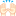 